Press facts for TUBE/WIRE 2020100 percent control in tube productionLasers measure the complete geometry of tube endsIn-line laser measurement captures the contour of the entire cross section as well as the form of tube ends Lüneburg/Germany, February 13, 2020   At Tube 2020 in Düsseldorf, LAP is premiering the new TUBE END CHECK measuring system for capturing the geometry of tube ends. Using sensors mounted on a robot arm, it measures the entire geometry of each tube end in-line and in time with production, making it possible to check each individual tube instead of doing spot checks.TUBE END CHECK is a modular system that can be configured to meet the user’s needs. Depending on the setup, it measures the inside and outside diameter, wall thickness and ovality, as well as the form of the chamfers and the perpendicularity of the saw cut. LAP developed it for use in adjusting and final checks of seamless or welded tubing with outside diameters up to 1500 mm or more.Since the system is completely integrated into the production process, it can accurately measure the ends of each individual tube. This in-line measurement obviates the need for manual offline random sampling previously used, which could often only be applied to a small percentage of the tubes. With 100 percent checking, the quality of the tubes, for example to the standards of the American Petroleum Institute (API), can be clearly documented. In addition, the system detects all tubes in-line that do not meet specifications. This eliminates the high costs of transporting faulty tubes back and forth if deviations are discovered only by the end user.The results also allow conclusions to be drawn about important production process parameters. For example, when rolling seamless tubes, the rolling stand settings can be optimized. When building pipelines that will be subjected to high pressures, it is important that the ends of tubes are perfectly aligned for welding. Perfect roundness and precise adherence to the specified diameter and wall thickness are critical here. TUBE END CHECK delivers all the necessary measurement values from a single pass of the sensor head.Short version: 320 words including leaderThe Technology in Detail (attachment for long version)For measuring, the tube is held in the measuring position. The robot to the side of the roller conveyor extends its arm with sensors from the protected parking position into the tube end, and scans the entire tube circumference through 360°. Upon completion of measurement, the robot arm returns to the parking position. The tube then moves forward until the other end reaches the measuring position, at which time the process is repeated.The interior and exterior contours are measured with laser triangulation sensors, and the system derives the wall thickness by comparing these two contours. An optional light-section sensor can also measure the perpendicularity of the tube and the contour of the chamfers.Since the robot can move in multiple axes and is freely programmable, the system can be used with longitudinal as well as transverse tube advance. With transverse advance, two robots can be used to measure both ends of the tube simultaneously. The time needed for the measurement cycle at the two tube ends is significantly less than the tube-to-tube sequential time in the production line, which typically runs 0.5 to 2.5 minutes. Measurement does not hinder the production flow in any way.The measurement results are shown graphically at the control stand. If a tube exceeds a defined tolerance parameter, the operating personnel can immediately intervene, for example reworking the tube ends.Long version: 540 words including leader LAP at TUBE/WIRE 2020
Düsseldorf, March 30 to April 3, 2020Hall 7a/booth E16About LAP LAP is one of the world's leading suppliers of systems that increase quality and efficiency through laser projection, laser measurement, and other processes. Every year, LAP supplies 15,000 units to customers in industries as diverse as radiation therapy, steel production, and composite processing. With 350 employees at eight locations in Europe, America, and Asia, in 2018 LAP generated revenues of € 60 million.Laser measurement in the steel industryLAP's laser-based non-contact measuring systems are the leading solution for quality assurance in rolling mills. The company’s laser systems measure the contour, thickness and straightness of steel products such as wire, tube, bar, profile and strip, during the rolling process.They are integrated in the rolling mill and detect the dimensions during ongoing operations to provide recommendations for the optimum adjustment of the rolling stand. This enables real-time quality control and ensures production dependability. The user can react immediately in the event of deviations, saving time and material.LAP’s laser systems thus reduce downtime and boost productivity. For over 30 years, measuring systems by LAP have helped improve production quality in the steel industry.Figures Download: Press photos LAPImage credits: LAP GmbH Laser ApplikationenContact:LAP GmbH Laser Applikationen
Iris Wente
Zeppelinstraße 23
21337 Lüneburg/Germany
Fon: +49.4131.9511-511
Email: i.wente@lap-laser.com
www.lap-laser.comContact for the press:VIP Kommunikation
Dr.-Ing. Uwe Stein
Dennewartstraße 25-27
52068 Aachen/Germany
Fon: +49.241.89468-55
E-Mail: stein@vip-kommunikation.de
www.vip-kommunikation.deFig. 1: The robot to the side of the roller conveyor extends its arm with sensors from the protected parking position into the tube end, and scans the entire tube circumference through 360°.Filename:
LAP-Tube-End-Check.1.jpg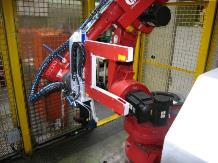 Fig. 2: The interior and exterior contours are measured with laser triangulation sensors, and the system derives the wall thickness by comparing these two contours.File name:
LAP-Tube-End-Check_Drawing_1.jpg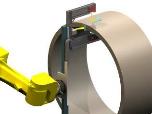 Fig. 3: An optional light-section sensor can also measure the perpendicularity of the tube and the contour of the chamfers.File name:
LAP-Tube-End-Check_Drawing_2.jpg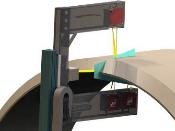 